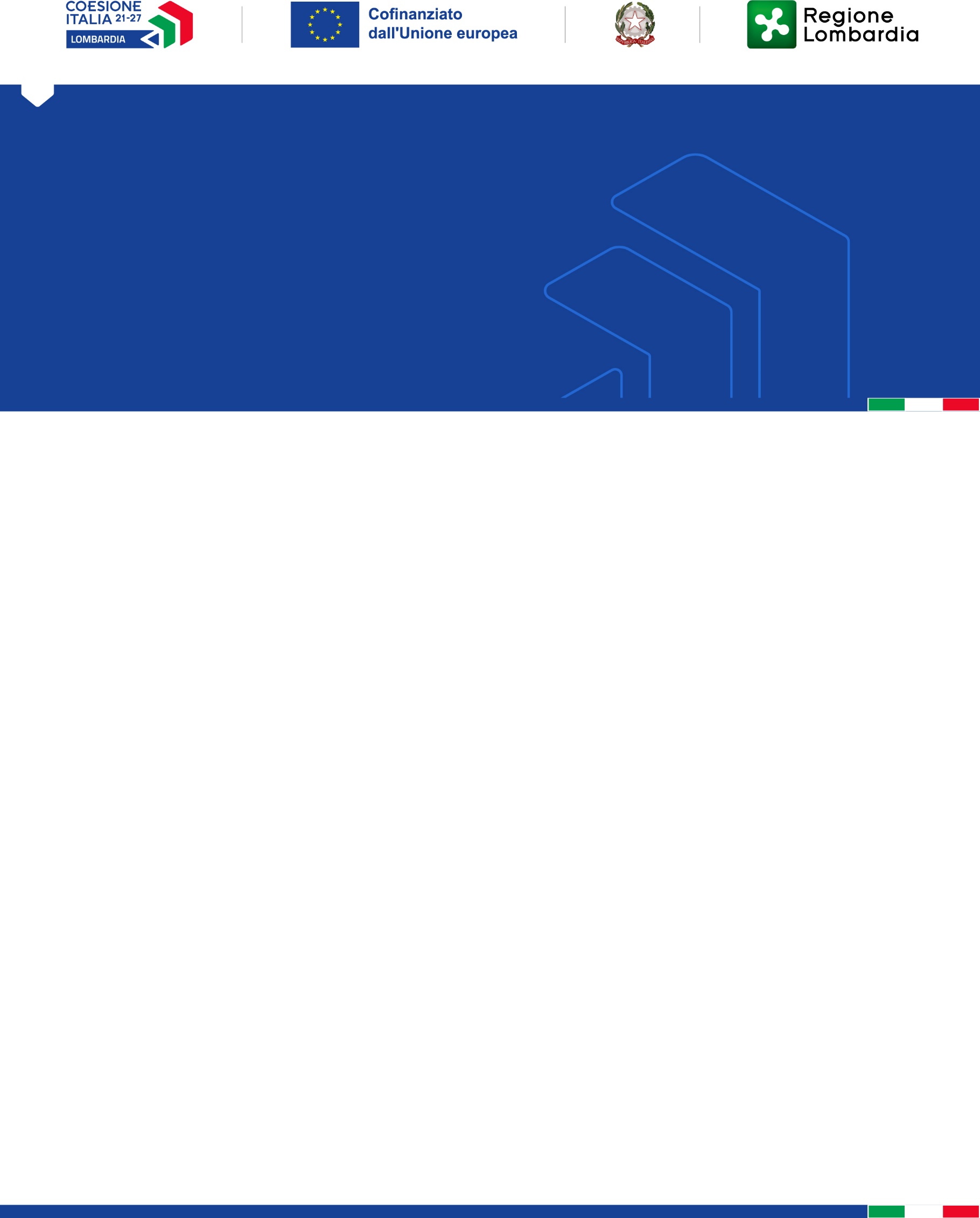 GENERARE IL FUTURO: DALLA SCUOLA ALLA CITTÀ Affidamento del Servizio di Coordinamento del potenziamento dell’offerta curricolare previsto dalla scheda 1 del progetto Generare il Futuro: dalla scuola alla citta’ - periodo 01/07/2023 - 30/06/2027, operazione a valere sul Programma Regionale (PR) co-finanziata dal Fondo Sociale Europeo (FSE+) per il periodo 2021-2027CUP MASTER I69I22000930002      SOTTO CUP I69I22001100002      CIG 9839819B81ALL. A ISTANZA DI PARTECIPAZIONE  Bollo da 16,00 Euro                                     Al Comune di MantovaSettore Servizi Educativi – Pubblica IstruzioneVia Conciliazione 12846100 MantovaIl sottoscritto _________________________________ nato a ____________________________ il ________________in qualità di (carica sociale)________________________ della società _________________________________________sede legale _____________________________________ sede operativa ____________________________________n. telefono ________________________________________mail  ________________________________________ PEC: _____________________________________Codice Fiscale _________________________________ Partita IVA _________________________________________CHIEDE di partecipare alla gara di cui all’oggetto in qualità di:□ Impresa individuale (D.Lgs. 50/2016 art. 45 – comma 2 - lett. a);□ Società, specificare tipo _______________________________;□ Consorzio fra società cooperativa di produzione e lavoro (D.Lgs. 50/2016 art. 45 – comma 2 - lett. b);□ Consorzio tra imprese artigiane (D.Lgs. 50/2016 art. 45 – comma 2 - lett. b);□ Consorzio stabile (D.Lgs. 50/2016 art. 45 – comma 2 - lett. c);□ Mandataria di un raggruppamento temporaneo (D.Lgs. 50/2016 art. 45 – comma 2 - lett. d);□ tipo orizzontale 		□ tipo verticale			□ tipo misto□ costituito□ non costituito;fra:□ Mandataria di un consorzio ordinario (lett. e, art. 34, D.Lgs. 163/2006);□ costituito □ non costituito;□ Aggregazione di imprese di rete (D.Lgs. 50/2016 art. 45 – comma 2 - lett. e);□ dotata di un organo comune con potere di rappresentanza e di soggettività giuridica;□ dotata di un organo comune con potere di rappresentanza ma priva di soggettività giuridica; □ dotata di un organo comune privo del potere di rappresentanza o se la rete è sprovvista di organo comune, ovvero, se l’organo comune è privo dei requisiti di qualificazione richiesti per assumere la veste di mandataria; □ GEIE (D.Lgs. 50/2016 art. 45 – comma 2 - lett.g); (in caso di partecipazione alla procedura di gara di operatori economici con idoneità plurisoggettiva), che la percentuale di servizi che verrà reso da ciascun componente:___________________________, lì _____________(luogo, data) 	Firma del/i Legale/i Rappresentante/i	______________________________	______________________________							     ______________________________										        PARTI DI SERVIZI ESEGUITIMANDATARIAMANDANTEMANDANTEMANDANTEMANDANTEMANDANTEDenominazione impresaparte del servizio che sarà eseguita dal singolo componente